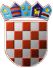         REPUBLIKA HRVATSKAOSJEČKO-BARANJSKA ŽUPANIJAOPĆINA PODRAVSKA MOSLAVINA   OPĆINSKO VIJEĆEKLASA: 361-05/22-01/2URBROJ: 2158-31-01-23-2Podravska Moslavina, 21.  prosinac 2023. godineNa temelju članka 28. Zakona o proračunu („Narodne novine“, br. 114/21.), članka 31. stavka 3. Zakona o postupanju s nezakonito izgrađenim zgradama („Narodne novine“, broj 86/12., 143/13., 65/17. i 14/19) i članka 27. Statuta Općine Podravska Moslavina (Službeni glasnik br. 3/21. i 18/21.), Općinsko vijeće Općine Podravska Moslavina na 20. sjednici, održanoj 21. prosinca 2023. godine, donosiIZMJENE I DOPUNE PROGRAMAkorištenja sredstava naknade za zadržavanje nezakonito izgrađenih zgrada uprostoru na području Općine Podravska Moslavina u 2023. godiniČlanak 1.U Izmjenama i dopunama Programa korištenja sredstava naknade za zadržavanje nezakonito izgrađenih zgrada u prostoru na području Općine Podravska Moslavina za 2023. godinu (Službeni glasnik Općine Podravska Moslavina br. 19/22 ) članak 3. mijenja se iglasi: Planirana sredstva naknade u visini od 500,00 € namjenski će se koristiti:- za financiranje troškova realizacije Programa izgradnje i održavanja komunalne infrastrukture na području Općine za 2023. godinu u dijelu koji se odnosi na održavanje komunalne infrastrukture na području izgrađenih dijelova građevinskog  područja naselja Općine Podravska Moslavina.Članak 2.Ostale odredbe ostaju nepromijenjene.Članak 3.Ove Izmjene i dopune Programa korištenja sredstava naknade za zadržavanje nezakonito izgrađenih zgrada u prostoru na području Općine Podravska Moslavina za 2023. godinu stupaju na snagu osmog dana od dana objave u „Službenom glasniku Općine Podravska Moslavina“.            			PREDSJEDNIK OPĆINSKOG VIJEĆA								      Slavko Kupanovac